Ubezpieczenia dla przedsiębiorców w niemczech - rodzajeJakie istnieją Ubezpieczenia dla przedsiębiorców w niemczech i które z nich warto wybrać, gdy prowadzi się własny biznes? Przeczytaj o tym w artykule.Ubezpieczenia dla przedsiębiorców w niemczech - co trzeba o nim wiedzieć?Co warto wiedzieć o ubezpieczeniach na rynku niemieckiem? Jak działa ubezpieczenia dla przedsiębiorców w niemczech? Przeczytaj w naszym artykule.Ubezpieczenie firmy na rynku niemieckim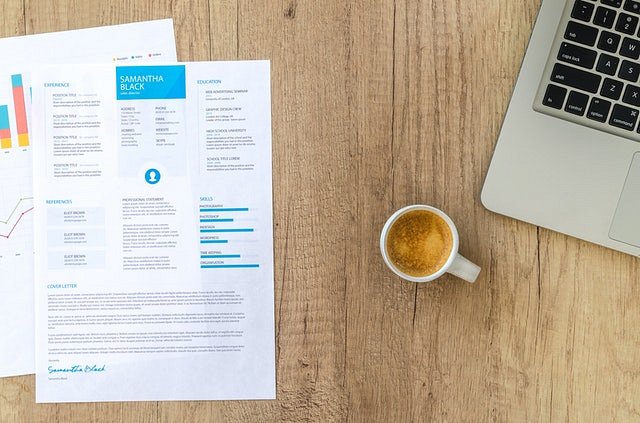 Warto wiedzieć że na rynku niemieckim istnieją aż trzy rodzaje ubezpieczenia dedykowanego dla przedsiębiorców. Pierwsze z nich to ubezpieczenie od odpowiedzialności cywilnej tak zwane Betriebshaftpflichtversicherung. Drugie zaś to Ubezpieczenie OC przedsiębiorstwa oraz trzecie - Ubezpieczenie mienia firmy, czyli Geschaftsinhaltsversicherung. Które Ubezpieczenia dla przedsiębiorców w niemczech wybrać?Ubezpieczenia dla przedsiębiorców w niemczech a działalność ComVersJeżeli interesuje nas ubezpieczenie od pożaru, wybuchu czy też deszczu nawalnego, śniegu czy powodzi lub kradzieży z włamaniem - Ubezpieczenia firmowe Gewerbe to wybór dla nas. Ubezpieczenia dla przedsiębiorców w niemczech możemy rozszerzyć o wszelakie dodatki takie jak ubezpieczenie sprzętu elektronicznego, który należy do imienia firmy, ubezpieczenie ochrony prawnej czy ubezpieczenie transportowe. W odpowiednim skomponowaniu dobrej polisy ubezpieczeniowej dla firmy pomoże multiagencja ComVers, która od lat współpracuje na tym polu z polskimi przedsiębiorcami w Niemczech. Mówimy i po polsku i po niemiecku!